اطلاعــات فــنـــیGFRCبتنهای حاوی الیاف شیشه ای ( Glass Fiber Reinforced Concrete  ) مخلوطی از ریز دانه ، سیمان ، آب ، افزودنی های شیمیایی و الیاف شیشه هستند. امروزه بتنهای مسلح به الیاف شیشه ای بطور گسترده ای در صنعت ساختمان بویژه صنعت ساخت نما مورد استفاده قرار می گیرد.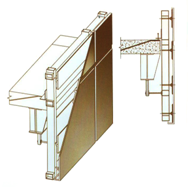 به طور کلی 2  روش  برای تولید قطعات  GFRC  وجود دارد. این 2  روش عبارتند از روش پاشش و روش پیش اختلاط.روش پاشش ( Spraying )هنگامی که  GFRC  بصورت مقاطع نازک مورد استفاده قرار می گیرد مهم این است که قطعه های  GFRC  خواص یکسانی در همه جهات سطح داشته باشند. روش پاشش، روش مؤثری برای دستیابی به یکسان بودن این خواص است.روش پیش اختلاطمحصولات  GFRC   به روش پیش اختلاط، از مخلوطی از دوغاب سیمانی و رشته های بریده شده الیاف شیشه و ریختن آنها در غالب در حال لرزش ، بدست میآیند.خواص  GFRCGFRC  در مقایسه با بتنهایی که به روش سنتی تولید میشوند دارای خواص بهتری میباشد. وزن حجمی این نوع بتن در حدود بتن معمولی است. از آنجا که مقاومت خمشی و کششی آن از بتن معمولی بیشتر است و احتیاجی به شبکه آرماتوربندی ندارد ضخامت قطعات تولیدی تا حدود  10   میلیمتر قابل تولید است و محصولات  GFRC  بطور گسترده در صنعت ساختمان استفاده میشود. از خصوصیات برجسته GFRC  میتوان به موارد زیر اشاره کرد:زن کم به خاطر ضخامت کم، طراحی با انعطاف پذیری زیاد، غیر قابل احتراق بودن، مقاوم در برابر خوردگیهای محیط، مقاومت خمشی و کششی زیاد نسبت به بتنهای معمولی،مقاومت زیاد در مقابل ضربه از سایر خواص    GFRC  میباشد.